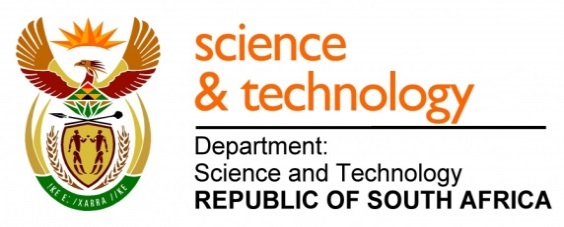 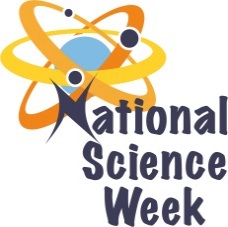 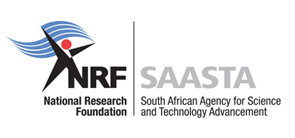 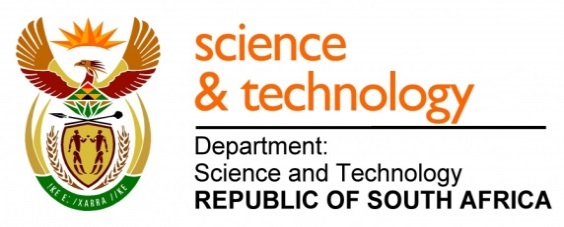 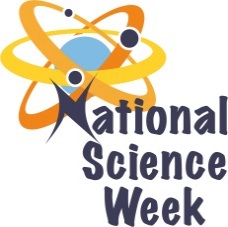 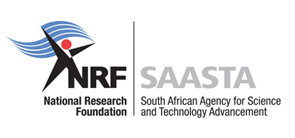 ORGANISATION NAME: 	ORGANISATION NAME: 	ORGANISATION NAME: 	ORGANISATION NAME: 	>Unizulu Science Centre>Unizulu Science Centre>Unizulu Science Centre>Unizulu Science Centre>Unizulu Science Centre>Unizulu Science CentreCONNECT WITH US ONLINECONNECT WITH US ONLINECONNECT WITH US ONLINETwitter: Twitter: >>>>>CONNECT WITH US ONLINECONNECT WITH US ONLINECONNECT WITH US ONLINEFacebook:Facebook:> Unizulu Science Centre> Unizulu Science Centre> Unizulu Science Centre> Unizulu Science Centre> Unizulu Science CentreCONNECT WITH US ONLINECONNECT WITH US ONLINECONNECT WITH US ONLINEWebsite: Website: > www.unizulusc.org > www.unizulusc.org > www.unizulusc.org > www.unizulusc.org > www.unizulusc.org DATE OF ACTIVITYDISTRICT WHERE ACTIVITY BEING HELDVENUE WHERE ACTIVITY IS TAKING PLACEACTIVITIES (Provide a short description of the activity)ACTIVITIES (Provide a short description of the activity)ACTIVITIES (Provide a short description of the activity)TARGET AUDIENCETIMESLOTCONTACT PERSONEMAIL ADDRESSPHONE NUMBERBOOKING REQUIRED(YES OR NO)7th, 8th, 10th, 11th AugKing CetshwayoUnizulu Science CentreVarious exciting activities at our science centre which include tourism in KZN, mathematics activities, light and colour, chemistry and astronomy shows, games, exhibitions and many moreVarious exciting activities at our science centre which include tourism in KZN, mathematics activities, light and colour, chemistry and astronomy shows, games, exhibitions and many moreVarious exciting activities at our science centre which include tourism in KZN, mathematics activities, light and colour, chemistry and astronomy shows, games, exhibitions and many morePrimary and secondary schools9:00 – 13:00 or 13:00 – 16:00Silindile Mthembu (for all activities)YESSat 12th AugustKing CetshwayoUnizulu Science CentreVarious exciting activities at our science centre which include tourism in KZN, mathematics activities, light and colour, chemistry and astronomy shows, games, exhibitions and many moreVarious exciting activities at our science centre which include tourism in KZN, mathematics activities, light and colour, chemistry and astronomy shows, games, exhibitions and many moreVarious exciting activities at our science centre which include tourism in KZN, mathematics activities, light and colour, chemistry and astronomy shows, games, exhibitions and many moreGeneral Public9:00 – 14:00silindilemthembu1@gmail.com NOTues 8th AugustiLembeStanger High School (TBC)Joining with the Moses Kotane Institute to provide a community day focussing on science, technology and careers with various activities that will include mathematics activities, women in science, astronomy shows, games, exhibitions and many more Joining with the Moses Kotane Institute to provide a community day focussing on science, technology and careers with various activities that will include mathematics activities, women in science, astronomy shows, games, exhibitions and many more Joining with the Moses Kotane Institute to provide a community day focussing on science, technology and careers with various activities that will include mathematics activities, women in science, astronomy shows, games, exhibitions and many more General Public from the local community9:00 – 14:00(TBC)035-7973204NO